RICHMOND RECREATIONHOW TO MAKE:SALT DOUGH EASTER EGGSSUPPLY LIST:A BATCH OR 2 OF SALT DOUGHROLLING PINRULEREGG SHAPE CUTTER/OR TRACE BY HANDSPATULASTRAWPARCHEMENT PAPER FOR BAKING SHEETPAINT/CLEAR COAT SEALERRIBBONSALT DOUGH:1 CUP FLOUR½ CUP SALT½ CUP OF WATER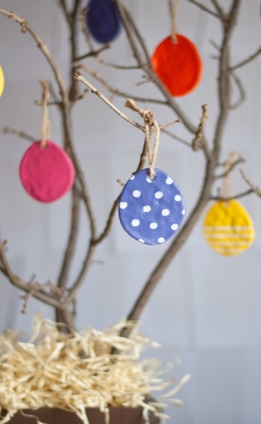 INFO.FOUND ON: WWW.DESIGNMOM.COM